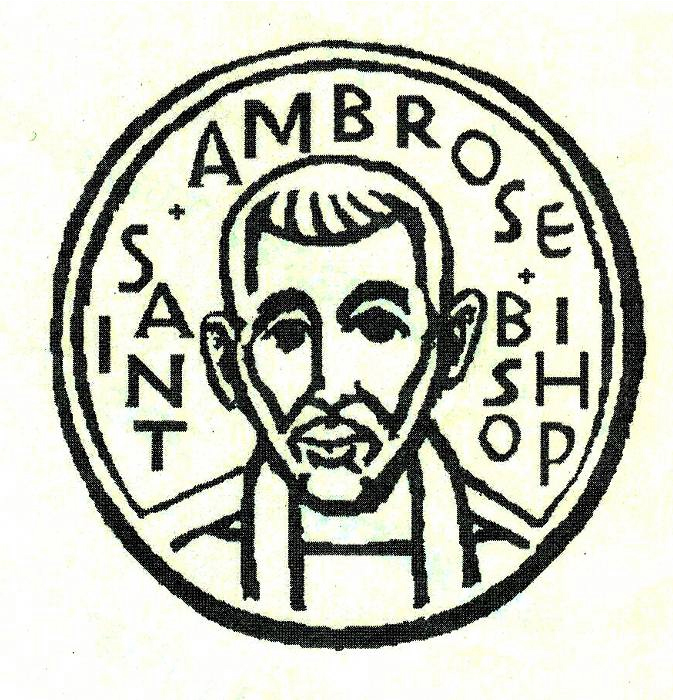 Rector’s reflections continued…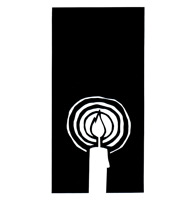 ThanksThanks to Don Gundry, Barbara Milligan, Jim Miller and Michael Lord who joined the Rector in attending the Vestry Training workshops at Grace Cathedral on Saturday, February 11th.Thanks to Lizz and Brian Klammer for organizing the Mardi Gras Party on Sunday, February 26th.  Thanks to everyone who helped including the Ajit and Wilson families in cutting food for the chicken gumbo and setting up the Parish Hall, Nellie Wong and Jenny Huang in bringing rice, Raphaele Gerber and Clara Padilla in bringing bread and butter, Marilyn Stephens and Eva Kwong in bringing salad, Raphaele Gerber in bringing fruit salad and an almond King’s cake, Maureen Fromme and Warren Wong in bring King Cakes, and Lizz Klammer in making the Gumbo and Red Beans and Rice.Thanks to Raphaele Gerber for organizing the Newcomers Gathering on February 26th. Study Groups in March 2017The Monday Bible Study group will meet on March 6th and 27th from 12:45 p.m. in the foyer.  They are reading the Book of Genesis. This study group is led by the Rector.The Tuesday Evening Study group usually meets on March 14th and 28th from 7 p.m. in the Wong’s home. The Wednesday Bible Study group meets on March 8th and 22nd from 7:30 p.m. in the foyer.  They are reading the Book of Daniel. Each of the study groups is open and newcomers are invited to join.Saturday Evening Worship DiscontinuedThe Rector has decided to discontinue the Saturday Evening Worship on the second and fourth Saturdays from 5:30 p.m., as the worship attendance has declined to the point that only a few people would come.  He spoke to all those who attended the worship service over the past month and explained the reason.  Originally, the Saturday Evening Worship service was an attempt to meet the needs of families and individuals who could not make Sunday worship due to time conflicts.  The Rector is open to restarting this worship service if there are enough people who would attend it.Lenten Lunches and Lenten Program: Becoming Neighbors, growing in relationshipOur practice on Sundays during the Season of Lent is to have Lenten lunches of soup, salad and bread following the 10 a.m. service of Holy Eucharist followed by a program of learning beginning at 12 Noon.  The Lenten program this year will be more experiential and participatory than in past years.  Instead of listening to a lecture and presentation of learnings from the Rector and others, the intention this year is to have practices that will help us grow in relationship with our families, our congregation, those newcomers who seek a spiritual and religious community, and our sister congregation, El Buen Pastor, Redwood City.  The schedule for the program is as follows:Sunday, March 5th: Growing in relationship with our families, the practice of FAITH 5, the Rev. David OtaSunday, March 12th: Growing in relationship with El Buen Pastor, the Rev. Anna Lange-Soto and members of El Buen PastorSunday, March 19th: Growing in relationship around table fellowship, an Agape Meal, the Rev. Jay Watan, Nellie Wong and Eva KwongSunday, March 26th: Growing in relationship with fellow church members, the Rev. David OtaSunday, April 2nd: Growing in relationship with newcomers, the Rev. David OtaWe hope that as many members of the congregation will participate in our Sundays in Lent program of table fellowship and learning to grow in relationship.Stations of the Cross in LentJoin the Rector for the Stations of the Cross on the following Fridays of Lent, March 3rd, 10th, 24th, 31st, and April 7th from 12:10 p.m. in the Chapel.  This is a slow meditative practice of reading, prayer and reflection.Outings to S.F. Giants gameSt. Ambrose will once again attend San Francisco Giants games.  The games will be as follows: Friday, May 12th, 7:15 p.m., Giants and Cincinnati Reds, View Reserve Section 314Friday, July 7th, 7:15 p.m., Giants and Miami Marlins, View Reserve Section 318Friday, September 1st, 7:15 p.m., Giants and St. Louis Cardinals, View Reserve Section 319Mark your calendars and plan to join in the fun.Mark Your CalendarsAsh Wednesday Holy Eucharist with the Imposition of Ashes: March 1st, 12:10 p.m. & 7:30 p.m., ChapelYouth Confirmation Classes: March 1st, Ash Wednesday 7:30 pmAdministrative Assistant on vacation: March 2nd – 8thChoir Practice: Thursdays, March 2nd, 9th, 16th, 23rd, 30th, 2017 7:30 p.m., ChapelStations of the Cross: Fridays, March 3rd, 10th, 24th, 31st and April 7th, 12:10 p.m., ChapelDeanery of the Peninsula Meeting: Saturday, March 4th, 10:00 a.m., Good Shepherd, BelmontChildren’s Choir Practice: Sundays, March 5th, 12th, 19th and 26th, 11:15 a.m., ChapelYouth Confirmation Classes:  Sundays, March 5th and 12th, 8:00 - 9:45 a.m.Lenten Lunches: Sundays, March 5th, 12nd, 19th, 26th and April 2nd, 11:15 a.m., Parish HallLenten Program, Practicing FAITH 5: Sunday, March 5th, 11:45 a.m., Parish HallMonday Bible Study: March 6th and 27th, 12:45 p.m., FoyerHome and Hope: Tuesday, March 7th & Thursday, March 9th, Hope Evangelical Lutheran ChurchWednesday Bible Study:  Wednesdays, March 8th and 22nd, 7:30 p.m., FoyerLenten Program, Growing in relationship with El Buen Pastor: Sunday, March 12th, 11:45 a.m., Parish HallRector on vacation: March 13th – 20thTuesday Bible Study: Tuesdays, March 14th and 28th, 7:00 p.m., Wong’s homeFinance Committee Meeting: Sunday, March 19th, 11:30 a.m. CourtyardLenten Program, Agape Meal: Sunday, March 19th, 11:45 a.m., Parish HallBuilding and Grounds Committee: Tuesday, March 21st, 6:00 p.m., Rector’s OfficeSt. Ambrose Sea Breeze School Board Meeting: Tuesday, March 21st, 7:00 p.m., Parish HallYouth Confirmation Class: March 26th, 10:00 a.m., Holy Child & St. Martin Episcopal Church, Daly CityLenten Program, Growing in relationship with fellow church members: March 26th, 11:45 a.m., Parish HallVestry Meeting: Tuesday, March 28th, 7:00 p.m., Parish HallLenten Program, Growing in relationship with newcomers: April 2nd, 11:45 a.m., Parish HallYouth Confirmation Class Service Day: Monday, April 3rd, 9 a.m. to 12 Noon, Bayview Mission, San FranciscoYouth Confirmation Class, Palm Sunday: Sunday, April 9th, 8:30 a.m. to 11:20 amMaundy Thursday Liturgy: April 13th, 7:30 p.m., ChapelGood Friday Liturgies: April 14th, 12:10 p.m. and 7:30 p.m., ChapelGreat Vigil of Easter with Holy Baptism: Saturday, April 15th, 8 p.m., ChapelEaster Sunday Liturgies: April 16th, 8 a.m. and 10 a.m., ChapelEaster Egg Hunt: Sunday, April 16th, 11:30 a.m., Courtyard and PlaygroundOutreach Report - by Steve Yuen Church Divinity School of the Pacific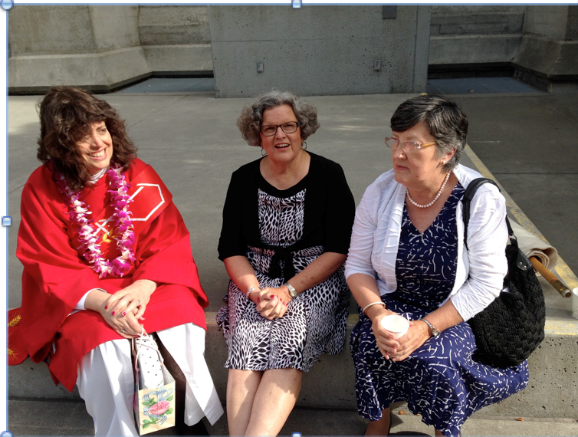 The Church Divinity School of the Pacific (CDSP) has trained Episcopal clergy since its founding in 1893. Originally named Gibbs Hall after the businessman who donated the San Mateo site, the seminary was moved to Grace Cathedral after the 1906 earthquake, then relocated to Berkeley in 1924.CDSP is a founding member of the Graduate Theological Union (gtu.edu), which is a consortium of theological schools of different denominations—Baptist, Episcopal, Lutheran, Presbyterian, United Church of Christ, Methodist, Unitarian, Catholic—that are clustered around the UC-Berkeley campus. Members of the GTU share faculty, library and other resources in order to provide students with perhaps the finest theological instruction in the country.Our two clergy, David Ota and Jay Watan, attended CDSP and received their Masters Degree in Divinity, an important step toward ordination.  Most recently, long-time St. Ambrose parishioner Rebecca Goldberg received her MDiv degree in 2012 and was ordained in 2014.Parishes in the Diocese are expected to contribute at least one percent (1%) of their income to CDSP. As we have for the past three years, we will donate $1,800, 21% of our Outreach budget, to the school.(For more information, visit the website at cdsp.edu.)Upcoming EventHome and Hope:  It’s not too late to sign up! Hope Evangelical Lutheran Church will host four families—11 to 15 people, half are children—during the week of March 5th.  We need a few more volunteers to make dishes on Tuesday, March 7th and Thursday, March 9th.  Steve Yuen will pick them up at your house, or you can drop them off at the church or Hope Lutheran. Sign-up sheets have been posted in the Parish Hall.  If you have any questions, please contact Steve Yuen (stevebyuen@aol.com, 650-341-1966)“Seasons” - by Rev. Jay Sapaen WatanIf I were to ask our school children sometime this month, “What season are we in?” most will respond by saying it’s “Spring.”  Some do so because they know the beginning of Springtime has traditionally been associated with the month of March, others because it’s easy to smell fresh flowers blooming, to see the leaves on trees growing, and to feel the warmth of sunshine all around when it isn’t raining.  But it’s not the only season worth observing.  The Christian Church has liturgical seasons that follow the life of Jesus’ Church in a way that invites in us to enter a space for reflection, mindfulness, growth, and action.  In many ways, the season of the church – Advent, Christmas, Epiphany, Lent, Easter, and Pentecost - reflect a life cycle that flows from preparation, birth, life, death, resurrection, and living life anew. 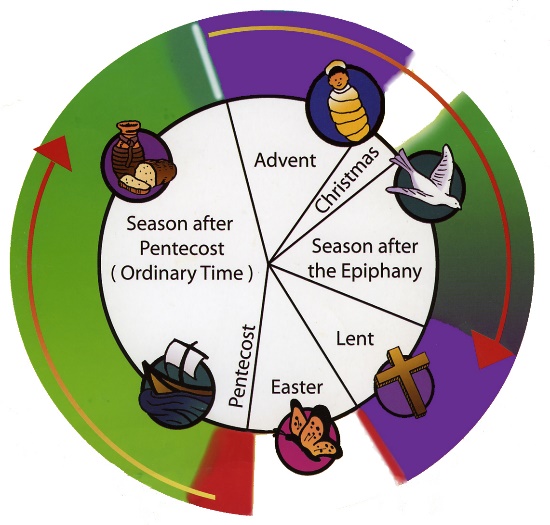 March 1st marks the beginning of Lent in 2017.  Lent itself is a period of preparation in which Christians remember the life of Jesus through prayer and penance. Lenten practices such as the disposition of ashes, changing what we eat, giving up modern amenities, washing people’s feet, praying through the Stations of the Cross, or engaging in works of service may seem austere to those not familiar with the tradition.  Yet such action invites us to examine who we are at our core.  So, while the season of spring can be experienced outside in the world, the experience of Lent is a movement to journey inward to discover, return, and reconnect with the Divine and to live as the one God calls us to be.  It’s a spiritual time that can humble our heart and open our spirit to something new.   Although Lent may evoke in us somber tones because it eventually leads us to reflect on the meaning of Jesus’ death of the cross, and to repent from the brokenness we contribute to.  The Lenten season has more to do with the transforming nature of Jesus’s life and ministry.  That to me is both intriguing and exciting.  Because self-examination is like cleaning out the junk we thought we wanted but really don’t need in our spiritual and emotional garage.   Though challenging and ego shattering, to change our thinking based on our connection with Jesus is life giving.   The scriptures of the Revised Common Lectionary (RCL) this Lent will take us from Jesus in the wilderness, to his meeting with Nicodemus and the Samaritan woman, the healing of a blind man, the raising of Lazarus, and the passion narrative, revealing to us the wonders of God’s love.  We hear the stories of Jesus walking with us along the way and knowing exactly who we are.  We also become conscious of God’s saving action, that while human beings may be unwilling, in Christ, God gives us second chances again, and again, and again.  With God’s help, we can rise above the power of sin and death and be “born from above… of water and Spirit.” (John 3:1:17).   In all the theological language and ritual that surround the season of Lent, I have come to understand that this season is about finding answers to the question, “Who am I?”  However, it’s not just about me, but also about asking, “Who am I related to?”  Henri Nouwen wrote in his Genesee Diary some helpful advice when on the journey of self-discovery, connection and renewal.  “In your meditation you can ask yourself, ‘Where is the glory of God?  If the glory of God is not where I am, where else can it be?’”   God’s glory is revealed in us.  We are made in the image of God.  And living into this awareness of who we are positions us to flow in the go of a great cycle of undeniable love.  It’s just another way of seeing things, but I find God’s intention grounding in a world that seems hell bent to blow us way off our center.  So, as we enter into Lent, I would like to thank you again for your faithfulness.   May this season invite us to reflect on God’s transforming love and to seek ways to life anew.  In the words found in the opening proclamation of the Ash Wednesday liturgy, I invite you, therefore, in the name of the Church, to the observance of a holy Lent, by self-examination and repentance; by prayer, fasting, and self-denial; and by reading and meditating on God's holy Word. And, to make a right beginning of repentance, and as a mark of our mortal nature, let us know kneel before the Lord, our maker and redeemer.”My friends, have a blessed Lent, and God Bless You!Sea Breeze School NewsIt is a very busy time of year for us and we are all moving very quickly. We hosted our Annual Open House on January 31st and registration for fall opened on February 1st. We had a great turnout for the Open House and saw many new faces visit that were interested in learning more about Sea Breeze. Open House is always a fun time for teachers, as they get to showcase their classrooms and the great work they do with the children each day. Registration is going well and some of our programs are already fully enrolled for next year. If you or anyone you know is looking for a quality school experience, please contact the office for more information.Our After School program continues to be strong and is in high demand for next year. San Mateo Foster City School District has recently published their new school calendar for next year, and we are busy aligning our schedules to meet theirs. The changes they have made make it necessary for us to run a 7 week School Age summer session to meet the needs of the children attending Foster City Elementary and an 8 week Summer Camp for our Preschool aged children. Summer registration has started and is filling up quickly. SAVE THE DATE for the Annual Family Fun Day! We will host our second Annual Family Fun Day on May 13th here at St. Ambrose Sea Breeze School. There will be fun for all. We will have a Cake Walk, A Science Booth, Arts and Crafts, Face Painting, A Bounce House, a Fire Truck, A Children’s Safety Booth staffed by Foster City Police Officers offering fingerprinting information and so many more exciting things. We hope you will come out and enjoy the fun!We always welcome volunteers into our programs to work with the children, and if you are interested in helping out, please feel free to contact the school office. Wishing you many Blessings.INSTRUCTIONS FOR BURIAL“The liturgy for the dead is an Easter liturgy. It finds all its meaning in the resurrection. Because Jesus was raised from the dead, we, too, shall be raised.The liturgy, therefore, is characterized by joy, in the certainty that ‘neither death, nor life, nor angels, nor principalities, nor things present, nothings to come, nor powers, nor height, nor depth, nor anything else in all creation, will be able to separate us from the love of God in Christ Jesus our Lord.’This joy, however, does not make human grief unchristian. The very love we have for each other in Christ brings deep sorrow when we are parted by death. Jesus himself wept at the grave of his friend. So, while we rejoice that one we love has entered into the nearer presence of our Lord, we sorrow in sympathy with those who mourn.” The Book of Common Prayer, page 507.(When possible, it is suggested that you fill out the following in consultation with your clergy.)“The death of a member of the Church should be reported as soon as possible to, and arrangements for the funeral should be made in consultation with, the Minister of the Congregation.” The Book of Common Prayer, page 490.Circumstances permitting, I wish my Burial Service to take place at:_______________________________________________________________________Church Address: ______________________________________________________ City: _______________________Celebrant: __________________________________________________________________“Baptized Christians are properly buried from the church. The service should be held at a time when the congregation has the opportunity to be present.” The Book of Common Prayer, page 490.The service shall be “The Burial of the Dead” from The Book of Common Prayer:       __Rite I       or       __Rite II__ I request the Burial Office only be read.__ I request the Burial Office and Eucharist be done.Suggested Pall Bearers: _________________________________________________________________________________________________________________________________________________________________________________________________________________________________If possible, I would like to have the following Psalms and Lessons: (for suggestions, see The Book of Common Prayer, pages 494 ff.) ______________________________________________________________________________________________________________________________________________________I would especially like the following hymns: ______________________________________________________________________________________________________________________________________________________“The coffin is to be closed before the service, and it remains closed thereafter. It is appropriate that it be covered with a pall or other suitable covering.”Note: Some parishes permit the use of a pall only, within the church building.Memorials may be made to: ______________________________________________________________________________________________________________________________________________________I prefer to be:       __ Buried   or   __Cremated                     Ashes at Memorial Service:  ___Yes  or ___No                                              __ Before      or       __After the FuneralDisposal of Ashes __________________________________________________________________________Location of cemetery lot deed, crypt deed, columbarium contract:___________________________________________________________________________I have made arrangements to have certain parts or all of my body donated to: ________________________________________________________________________________________________________________________________________________________Funeral Home to use: _______________________________________________________________________Coffin Specifications:       __ Least expensive       __ Mid range       __ ElaborateI       __do       __do not       wish to have my coffin open at the funeral home.Other information for my survivors: ____________________________________________________________________________________________________________________________________________________________________________________________________________________________________________________________________________________________________________________________________________________________________________________________________________________________________________________________________________________________________________________________________________________________________________________________________________________________________________________________________________________________________________Signature							DateThis guide was prepared by the Episcopal Diocese of California to encourage thoughtful funeral preparation. 